SEMINARIUMWYDZIAŁU INŻYNIERII MATERIAŁOWEJ  I FIZYKI TECHNICZNEJPOLITECHNIKI POZNAŃSKIEJTEMAT:  „On the importance and opportunities 
of advanced crystals for electronic & photonic technologies in European Union”REFERENT: 	Prof. Dr. Thomas Schröder 
Leibniz-Institut für Kristallzüchtung (IKZ) Humboldt University – Institute of Physics, Berlin, NiemcyMIEJSCE:  sala D – ul. Piotrowo 3, Poznań 	 CZAS:       	06-04-2023 – czwartek, godz. 1145 Seminarium będzie dostępne także „on-line” pod adresem:  https://emeeting.put.poznan.pl/eMeeting/rys-gup-9isWSZYSTKICH ZAINTERESOWANYCH	SERDECZNIE ZAPRASZAMY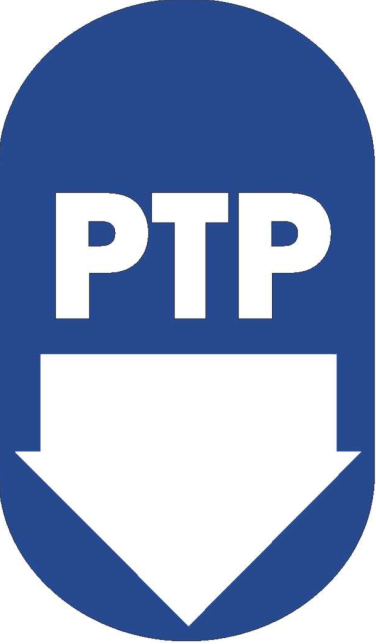 iPOLSKIEGO TOWARZYSTWA PRÓŻNIOWEGOorazPOLSKIEGO TOWARZYSTWA WZROSTU KRYSZTAŁÓW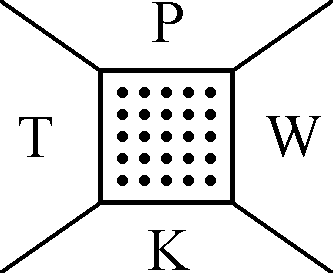 iPOLSKIEGO TOWARZYSTWA PRÓŻNIOWEGOorazPOLSKIEGO TOWARZYSTWA WZROSTU KRYSZTAŁÓW